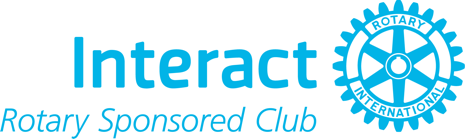 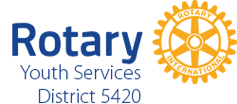 Authorization for Minor Travel to Hopi ReservationI hereby affirm that I am the parent/guardian of:_____________________________________Who will be traveling with the Park City Rotary humanitarian service group to the Hopi Reservation, Arizona, from November 2nd through November 5th.  He/She will be involved in humanitarian service projects while in Arizona.Adult supervision is being provided by the Park City Rotary Club members, as well as other adults and youth involved in the  project.I hereby give my permission for him/her to travel out of Utah, into Arizona with these individuals and participants in this project.Signed this ______________day of _______________, 2017.Print Name of Parent/Guardian		             	Signature of Parent/GuardianSTATE Of UTAHCounty of __________________________________On this__________________day of _______________________, in the year 20_____, before meNotary Public NameA notary public, personally appearedName of Document SignerProved on the basis of satisfactory evidence to be the person whose name is subscribed to this instrument, and acknowledge he/she executed the same.  Witness my hand and official seal.SEAL																			________________________________________							     Notary Public